ПОСТАНОВЛЕНИЕ ШУÖМО внесении изменений в постановление администрации муниципального района «Печора» от 22 ноября 2019 года  № 1488  1. Внести в постановление муниципального района «Печора» от 22 ноября 2019 года  № 1488  «Об утверждении реестра мест (площадок) накопления твердых коммунальных отходов на территории муниципального образования муниципального района «Печора»  следующие изменения:1.1. В графу 3 позиции 5 приложения к постановлению добавить: контейнер (Макулатура) - 1, контейнер (Пластик) - 1 объем 0,75 куб.м.;1.2. В графу 3 позиции 15 приложения к постановлению добавить: контейнер (Макулатура) - 1, контейнер (Пластик) - 1 объем 0,75 куб.м.;1.3. В графу 3 позиции 25 приложения к постановлению добавить: контейнер (Макулатура) - 1, контейнер (Пластик) - 1 объем 0,75 куб.м.;1.4. В графу 3 позиции 27 приложения к постановлению добавить: контейнер (Макулатура) - 1, контейнер (Пластик) - 1 объем 0,75 куб.м.;1.5. В графу 3 позиции 33 приложения к постановлению добавить: контейнер (Макулатура) - 1, контейнер (Пластик) - 1 объем 0,75 куб.м.;1.6. В графу 3 позиции 46 приложения к постановлению добавить: контейнер (Макулатура) - 1, контейнер (Пластик) - 1 объем 0,75 куб.м.;1.7. В графу 3 позиции 51 приложения к постановлению добавить: контейнер (Макулатура) - 1, контейнер (Пластик) - 1 объем 0,75 куб.м.;1.8. В графу 3 позиции 53 приложения к постановлению добавить: контейнер (Макулатура) - 1, контейнер (Пластик) - 1 объем 0,75 куб.м.;1.9. В графу 3 позиции 55 приложения к постановлению добавить: контейнер (Макулатура) - 1, контейнер (Пластик) - 1 объем 0,75 куб.м.;1.10. В графу 3 позиции 59 приложения к постановлению добавить: контейнер (Макулатура) - 1, контейнер (Пластик) - 1 объем 0,75 куб.м.;1.11. В графу 3 позиции 71 приложения к постановлению добавить: контейнер (Макулатура) - 1, контейнер (Пластик) - 1 объем 0,75 куб.м.;1.12. В графу 3 позиции 79 приложения к постановлению добавить: контейнер (Макулатура) - 1, контейнер (Пластик) - 1 объем 0,75 куб.м.;1.13. В графу 3 позиции 98 приложения к постановлению добавить: контейнер (Макулатура) - 1, контейнер (Пластик) - 1 объем 0,75 куб.м.;1.14. В графу 3 позиции 108 приложения к постановлению добавить: контейнер (Макулатура) - 1, контейнер (Пластик) - 1 объем 0,75 куб.м.;1.15. В графу 3 позиции 115 приложения к постановлению добавить: контейнер (Макулатура) - 1, контейнер (Пластик) - 1 объем 0,75 куб.м.;1.16. В графу 3 позиции 119 приложения к постановлению добавить: контейнер (Макулатура) - 1, контейнер (Пластик) - 1 объем 0,75 куб.м.;1.17. В графу 3 позиции 120 приложения к постановлению добавить: контейнер (Макулатура) - 1, контейнер (Пластик) - 1 объем 0,75 куб.м.;1.18. В графу 3 позиции 121 приложения к постановлению добавить: контейнер (Макулатура) - 1, контейнер (Пластик) - 1 объем 0,75 куб.м.;1.19. В графу 3 позиции 128 приложения к постановлению добавить: контейнер (Макулатура) - 1, контейнер (Пластик) - 1 объем 0,75 куб.м.;2. Настоящее постановление вступает в силу со дня его подписания и подлежит размещению на официальном сайте муниципального образования муниципального района «Печора».Глава муниципального района -                                                                руководитель администрации                                                                    В.А. СеровАДМИНИСТРАЦИЯ МУНИЦИПАЛЬНОГО РАЙОНА  «ПЕЧОРА»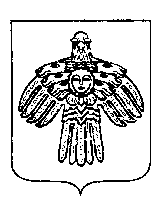 «ПЕЧОРА» МУНИЦИПАЛЬНÖЙ РАЙОНСА АДМИНИСТРАЦИЯ« 30 » декабря 2020 г. г. Печора  Республика Коми              № 1362